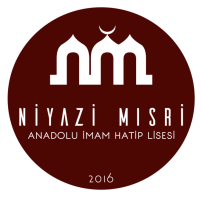 NİYAZİ MISRİ ANADOLU İMAM HATİP LİSESİ201..-201.. EĞİTİM-ÖĞRETİM YILI….SINIF ………. DERSİ ….DÖNEM …..YAZILI SORULARI- B -AD-SOYAD:SINIF-NO:TARİH: …./…../201…NİYAZİ MISRİ ANADOLU İMAM HATİP LİSESİ201..-201.. EĞİTİM-ÖĞRETİM YILI….SINIF ………. DERSİ ….DÖNEM …..YAZILI SORULARI- B -AD-SOYAD:SINIF-NO:PUAN: